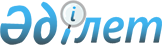 Об определении целевых групп и установлении дополнительного перечня лиц, относящихся к целевым группам, проживающих на территории Тимирязевского района Северо-Казахстанской области, на 2013 год
					
			Утративший силу
			
			
		
					Постановление акимата Тимирязевского района Северо-Казахстанской области от 11 января 2013 года N 8. Зарегистрировано Департаментом юстиции Северо-Казахстанской области 6 февраля 2013 года N 2157      Сноска. Утратило силу (письмо руководителя аппарата акима Тимирязевского района Северо-Казахстанской области от 29.01.2014 N 13.1.1-30/37).

      Сноска. Преамбула в редакции постановления акимата Тимирязевского района Северо-Казахстанской области от 5.11.2013 N 321.

      В соответствии с  пунктом 2 статьи 5,  подпунктом 2) статьи 7 Закона Республики Казахстан от 23 января 2001 года "О занятости населения" акимат Тимирязевского района Северо-Казахстанской области ПОСТАНОВЛЯЕТ:

      1. Определить целевые группы, проживающих на территории Тимирязевского района Северо–Казахстанской области, на 2013 год:

      1) малообеспеченные;

      2) молодежь в возрасте до двадцати одного года;

      3) воспитанники детских домов, дети-сироты и дети, оставшиеся без попечения родителей, в возрасте до двадцати трех лет;

      4) одинокие, многодетные родители, воспитывающие несовершеннолетних детей;

      5) граждане, имеющие на содержании лиц, которые в порядке, установленном законодательством Республики Казахстан, признаны нуждающимися в постоянном уходе, помощи или надзоре;

      6) лица, предпенсионного возраста (за два года до выхода на пенсию по возрасту);

      7) инвалиды;

      8) лица, уволенные из рядов Вооруженных Сил Республики Казахстан;

      9) лица, освобожденные из мест лишения свободы и (или) принудительного лечения;

      10) оралманы;

      11) выпускники организаций высшего и послевузовского образования;

      12) лица, высвобожденные в связи с ликвидацией работодателя - юридического лица либо, прекращением деятельности работодателя - физического лица, сокращением численности или штата работников.

      2. Установить дополнительный перечень лиц, относящихся к целевым группам, на территории Тимирязевского района Северо–Казахстанской области:

      1) молодежь в возрасте от двадцати одного года до двадцати девяти лет;

      2) безработные лица старше пятидесяти лет;

      3) лица, не занимающиеся трудовой деятельностью двенадцать и более месяцев.

      3. Контроль за исполнением настоящего постановления возложить на заместителя акима Тимирязевского района Северо–Казахстанской области Макенову Ж.Е.

      4. Настоящее постановление вводится в действие по истечении десяти календарных дней после дня его первого официального опубликования.


					© 2012. РГП на ПХВ «Институт законодательства и правовой информации Республики Казахстан» Министерства юстиции Республики Казахстан
				
      Аким Тимирязевского района 

      Северо-Казахстанской области

К. Касенов
